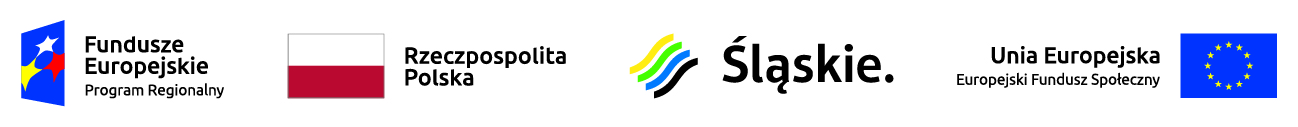 Program Aktywności Lokalnej dla Centrum Katowic na 2019-2021Program Aktywności Lokalnej dla Centrum Katowic na 2019-2021 realizowany jest od 2019 r. przez Fundację Znajdź Pomoc (United Way Polska) w ramach Projektu pn.: „Program Aktywności Lokalnej dla trzech społeczności mieszkańców Katowic Centrum, Chorzowa Centrum i Sosnowca Centrum” współfinansowanego ze środków Unii Europejskiej w ramach Europejskiego Funduszu Społecznego, w ramach Osi Priorytetowej IX "Włączenie społeczne", Działania 9.1 "Aktywna integracja", 9.1.1. Wzmacnianie potencjału społeczno-zawodowego społeczności lokalnych – ZIT Regionalnego Programu Operacyjnego Województwa Śląskiego na lata 2014-2020.   Cel Programu Aktywności Lokalnej dla Centrum Katowic na 2019-2021:Głównym celem jest aktywizacja społeczno -zawodowa społeczności lokalnychzamieszkujących obszary zdegradowane/rewitalizowane miasta Katowice Śródmieście. Cel ten zostanie osiągnięty poprzez włączenie uczestników projektu do Lokalnego Programu Aktywności w ramach, którego zaoferowane zostaną; zajęcia społeczne, edukacyjne, integracyjne i zawodowe. Realizacja celu będzie miała swoje odzwierciedlenie we wskaźnikach społecznych i zatrudnieniowych. Zadania przyczyniające się do osiągnięcia wskaźników: - Panel społeczny realizowany w formie treningów kompetencji miękkich oraz poprzez warsztaty aktywne. - Panel integracyjny. - Panel zdrowotny. - Panel zawodowo-edukacyjny.Wszystkie działania mają charakter nieodpłatny dla uczestników. Program skierowany jest do osób w ramach konkretnego środowiska danej społeczności. Oznacza to, że w ramach programu będą prowadzone działania aktywizacyjne adresowane do ok. 80 osób mieszkających w dzielnicy centrum Katowic, a będących jednocześnie zagrożonych ubóstwem lub wykluczeniem społecznym (w rozumieniu definicji „osoby zagrożonej ubóstwem lub wykluczeniem społecznym” zawartej w „Wytycznych w zakresie realizacji przedsięwzięć w obszarze włączenia społecznego i zwalczania ubóstwa z wykorzystaniem środków Europejskiego Funduszu Społecznego i Europejskiego Funduszu Rozwoju Regionalnego na lata 2014-2020.”)Projekt skierowany do osób zagrożonych ubóstwem lub wykluczeniem społecznym osób zamieszkujących obszary precyzyjnie wskazane w Lokalnym Programie Rewitalizacji dla miasta Katowice. Zatem udział w realizacji Programu Aktywności Lokalnej dla Centrum Katowic może wziąć osoba, która jest mieszkańcem obszar Katowic wskazanego w Lokalnym Programie Rewitalizacji dla miasta Katowice oraz  należy do minimum jednej z grup:jest zagrożona ubóstwem lub wykluczeniem społecznym i korzysta ze świadczeń pomocy społecznej lub kwalifikuje się do objęcia wsparciem, lub też należy do otoczenia tych osób w zakresie niezbędnym do wsparcia osób wykluczonych lub zagrożonych wykluczeniem społecznym,jest osobą niepełnosprawną, jest przypisana do III profilu pomocy, jest niesamodzielna (z uwagi na stan zdrowia/niepełnosprawności),korzysta z PO PŻ (ale nie uczestniczy równocześnie w innym projekcie dotyczącym aktywizacji społeczno-zawodowej finansowanym ze środków Europejskiego Funduszu Społecznego).Grupa docelowa Śródmieście Katowice, który Zgodnie z Lokalnym Programem Rewitalizacji Miasta Katowice na lata 2016-2022 (UCHWAŁA NR XXVII/559/16 RADY MIASTA KATOWICE z dnia 29 czerwca 2016 r) stanowi obszar rewitalizowany i obejmuje 26517 mieszkańców. Wsparcie kierowana będzie szczególnie do osób zagrożonych ubóstwem lub wykluczeniem społecznym. W związku z diagnozą, cechami charakterystycznymi dla osób objętych wsparciem w ramach przedmiotowego Programu Aktywności Lokalnej są często:- niski poziom wykształcenia,- wielodzietność, - niepełnosprawność, - utrzymywanie się niezarobkowych źródeł utrzymania, - depopulacja, - bezrobocie, - ubóstwo i wykluczenie społeczne, - przestępczość, - niska aktywność zawodowa i społeczną. Obszar Centrum Katowic uzyskał kategorię 6 Tabela 3 w Diagnozie stanu kryzysowego w sferze społeczno-gospodarczej LPR Katowice 20116-2022, tzn. że został wyznaczony jako obszar dużej koncentracji negatywnych zjawisk społecznych. A grupa docelowa charakteryzuje się wysoką koncentracją ludności w wieku 75 lat i więcej., bezrobociem (bardzo wysoka koncentracja osób bezrobotnych, w tym bezrobotnych kobiet i osób do 25 roku życia, bezrobotnych długookresowo, bezrobotnych bez kwalifikacji i doświadczenia zawodowego, a także bezrobotnych korzystających z pomocy MOPS), ponadto grupę tą dotykają także problemy środowiskowej związane z zanieczyszczeniami i problem niskiej emisji.Zdiagnozowane problemy będą pośrednio niwelowane poprzez realizację zaplanowanego wsparcia, w tym poprzez zorganizowanie;Spotkania z pracownikiem środowiskowym w celu przeprowadzenie diagnozy indywidualnej – oceny motywacji i sporządzenia indywidualnego planu rozwoju w oparciu o posiadane zasoby i kapitał. Warsztaty umiejętności społecznych mających na celu integrację i wzmocnienie samooceny.  Warsztaty integracji przez aktywność sportową (joga, pilates, relaksacja+wizualizacja)Panel inicjatyw lokalnych realizowanych ze wsparciem animatora mające na celu pobudzenie aktywności społecznej uczestników i integrację poprzez podejmowanie wspólnych inicjatyw społecznych, wypracowanie działań na rzecz społeczności lokalnej, wspieranie postaw obywatelskich.Zapewnienie zgodnie ze zdiagnozowanymi potrzebami wsparcie asystenta opiekuna przy opiece na osoba zależną na czas trwania innych aktywności lub wsparcie asystenta rodziny lub tez wsparcie asystenta osoby niepełnosprawnej (o ile dotyczy). Udział w części wsparcia zawodowego polegające na konsultacjach z doradca zawodowym i coachem  oraz udział w dobranym szkoleniu zawodowym lub udział w płatnym 3 miesięcznym stażu w zależności od rekomendacji doradcy/pracownika środowiskowego.Program Aktywności Lokalnej dla Centrum Katowic na 2019-2021 kierowany jest równocześnie do całych społeczności lokalnych, zakłada bowiem włączenie do części zadań wolontariuszy, jak i całych społeczności włącznie z lokalnymi władzami. Dodatkowo projekt zakłada integrację społeczności w ramach całego projektu -  trzech dzielnic tak by nie zamykać lokalnych środowisk, a wzmocnić ich aktywizację poprzez inicjatywę trójmiejską – Chorzowa, Sosnowca i Katowic.Przedmiotowy Program Lokalnej Aktywności jest powiązany z działaniami rewitalizacyjnymi, w tym z Lokalnym Programem Rozwoju Miasta Katowice na lata 2016- 2022Przedmiotowy Program Lokalnej Aktywności jest zgodny z również celem szczegółowym programu operacyjnego – wzmocnienie aktywności społecznej i zawodowej społeczności lokalnych zamieszkujących obszary zdegradowane i peryferyjne, ponieważ w ramach  projektu  wsparciem objęte zostaną osoby zamieszkujące tereny rewitalizowane – ujęte w Lokalnym Programie Rewitalizacji miasta Katowice.